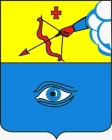 ПОСТАНОВЛЕНИЕ_07.02.2023_                                                                                                   № __21/4_ г. ГлазовО внесении изменений в состав Комиссии при Администрации города Глазова по рассмотрению материалов на присвоение имен государственного или общественного деятеля, выдающегося человека Удмуртской Республики соответствующему муниципальному предприятию, учреждению, организации, утвержденный постановлением Администрации города Глазова от 19.02.2020 № 21/7В связи с кадровыми изменениями, руководствуясь Уставом муниципального образования «Город Глазов»,ПОСТАНОВЛЯЮ:1. Внести в состав Комиссии при Администрации города Глазова по рассмотрению материалов на присвоение имен государственного или общественного деятеля, выдающегося человека Удмуртской Республики соответствующему муниципальному предприятию, учреждению, организации, утвержденный постановлением Администрации города Глазова от 19.02.2020 № 21/7 следующие изменения:исключить из состава комиссии:Кузнецову Людмилу Валериевну, начальника сектора организационно-методической работы Администрации города Глазова, секретаря комиссии;1.2. включить в состав комиссии:Андрееву Ольгу Геннадиевну, заместителя начальника управления организационной и кадровой работы Администрации города Глазова, секретаря комиссии;1.3. слово «Масленникова» заменить на слово «Максимова». 2. Настоящее постановление подлежит официальному опубликованию в средствах массовой информации. 3. Контроль за исполнением настоящего постановления возложить на Руководителя Аппарата Администрации города Глазова.Администрация муниципального образования «Город Глазов» (Администрация города Глазова) «Глазкар» муниципал кылдытэтлэн Администрациез(Глазкарлэн Администрациез)Глава города ГлазоваС.Н. Коновалов